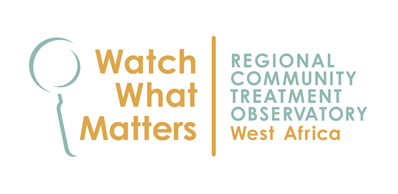 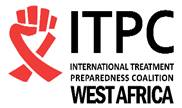 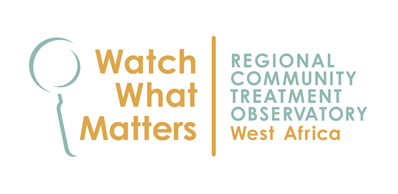 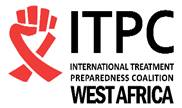 Termes de RéférenceJanvier 2024.CONTEXTE ET JUSTIFICATION La Côte d'Ivoire est l'un des pays d'Afrique de l'Ouest les plus vulnérables au changement climatique. La proximité de l'équateur, avec une concentration de 80% des activités économiques sur le littoral, explique en partie cette vulnérabilité. Les phénomènes climatiques augmentent les risques pour la santé des populations ivoiriennes car la forte variabilité des températures et des précipitations impacte la situation épidémiologique du pays. Conscient de cette vulnérabilité, l'État ivoirien est mobilisé depuis plusieurs années pour la lutte contre le changement climatique. Cet engagement se traduit par les conventions et accords internationaux sur le changement climatique dont le pays est parti. Cependant, les questions d'adaptation ne sont pas encore suffisamment introduites dans la planification et la mise en œuvre des activités de développement. Cela entraîne un manque d'appropriation de la problématique par les communautés, notamment en relation avec leur santé. Par ailleurs, les indicateurs en lien avec certaines maladies sensibles au changement climatique ont besoin d'amélioration. En 2020, l'incidence des maladies sensibles au changement climatique, entre autres, paludisme, Infections Respiratoires Aigües, maladies diarrhéiques était respectivement de 173,43‰, 54,77‰ et 17,76‰. Les informations croisées sur l'incidence de ces trois (03) pathologies dans les différents districts sanitaires ont permis d’identifier 10 districts sanitaires ayant une incidence supérieure à la moyenne nationale. Ces districts sanitaires sont repartis dans 03 zones comme suit :Zone 1 : Anyama, Dabou, Grand Lahou, Jacqueville ;Zone 2 : Bouaké Nord-Est, Bouaké Nord-Ouest, Bouaké Sud ;Zone 3 : Tiébissou, Toumodi, Yamoussoukro.Aussi, ITPC-WA a initié le projet RELIC santé pour contribuer à apporter une réponse dans la réduction de l'impact du changement climatique sur ces maladies dans trente (30) localités de ces districts sanitaires.Pour disposer des informations de base afin de mener à bien les interventions du projet, ITPC WA recrute un cabinet de consultance pour la réalisation d’une évaluation initiale.OBJECTIFS 2.1- Objectif général La présente mission vise à réaliser une évaluation initiale sur la problématique du changement climatique en lien avec les maladies qui y sont sensibles, entre autres, le paludisme, les Infections Respiratoires Aigües, les maladies diarrhéiques dans les 30 localités des 10 districts sanitaires identifiés.2.2- Objectifs spécifiques  Conduire une collecte rétrospective des indicateurs clés sur les trois maladies auprès des districts et établissements sanitaires du dernier trimestre de 2023 (octobre, novembre et décembre) ;Organiser une collecte qualitative de données à travers une revue documentaire, la réalisation d’entretiens individuels, de focus group, avec les responsables sanitaires, les communautés locales et les parties prenantes clés intervenants dans la riposte aux trois maladies ; Faire une revue globale du projet et formuler des orientations nécessaires à l’atteinte des objectifs du projet ;Elaborer une cartographie des organisations à base communautaire (OBC) des 30 localités ;RESULTATS ATTENDUS ET LIVRABLESIl est attendu les résultats et livrables suivants : Un rapport de démarrage de la mission est produit ;Une évaluation initiale est réalisée pour orienter les interventions sur les trois ans de mise en œuvre avec un rapport d’évaluation initiale disponible ;Un document de cartographie des OBC des 30 localités sous forme de base de données est disponible. METHODOLOGIE Le cabinet de consultance fera une proposition d’offre technique et financière qui sera analysée dans la perspective de sa sélection pour la mission. Le cabinet recruté travaillera sous la supervision d’une équipe mise en place au sein de ITPC WA. DUREE DE LA MISSION La durée de la consultation sera de 20 jours ouvrables à partir de la date de signature du contrat. EXIGENCES ET DELAIS DU DEPOT DES DOSSIERS Les candidats devront produire en plus de l’offre technique et financière, les documents suivants :Documents d’existence légale ;Attestation de régularité fiscale.Les dossiers de candidature doivent être déposés au plus tard le mardi 23 janvier 2024, à l’adresse mentionnée ci-dessous, en un pli fermé avec la mention « Recrutement d’un cabinet de consultance pour la réalisation de l’évaluation initiale du projet RELIC santé ».L’adresse de dépôt des dossiers de candidature est la suivante : siège de ITPC WA, Attoban, 30ème arrondissement de police, à la cité Vallée 7ème tranche, en face de l’université Fred et Popée. Tel : 07 69 57 31 08 ; Email : jobs@itpcwa.org.